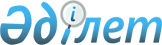 О внесении изменений в постановление Правительства Республики Казахстан от 22 мая 1999 года № 618Постановление Правительства Республики Казахстан от 31 июля 1999 года № 1088

      Правительство Республики Казахстан постановляет: 

      1. Внести в постановление Правительства Республики Казахстан от 22 мая 1999 года № 618 "О некоторых вопросах открытого акционерного общества "Кен дала" P990618_ следующие изменения: 

      пункт 1 изложить в следующей редакции: 

      "1. Министерству финансов Республики Казахстан в установленном законодательством порядке: 

      1) заключить с закрытыми акционерными обществами "Эксимбанк Казахстан" и "Фонд Акмола" договоры по переуступке последними прав требований Министерству финансов Республики Казахстан по задолженности открытого акционерного общества "Кен дала" за полученный им кредит в рамках кредитной линии Эксимбанка США по приобретению зерноуборочных комбайнов "Джон Дир"; 

      2) обратить взыскание на имущество открытого акционерного общества "Кен дала", включая 630 зерноуборочных комбайнов "Джон Дир", заложенного по договорам залога от 14 августа 1996 года № 18-28/022-ДЗ-в, от 7 мая 1998 года № 2-18/ДЗ-в и от 11 января 1999 года № 25 в счет погашения обязательств по кредитной линии Эксимбанк США по приобретению зерноуборочных комбайнов "Джон Дир"."; 

      пункт 2 исключить; 

      3) пункты 4 и 6 изложить в следующих соответственно редакциях: 

      "4. Министерству финансов и Министерству сельского хозяйства Республики Казахстан по завершению исполнения пункта 1 настоящего постановления разработать и утвердить Правила предоставления зерноуборочных комбайнов "Джон Дир" на условиях лизинга акимам областей на срок до 7 (семь) лет.";     "6. Контроль за исполнением настоящего постановления возложить на Министерство финансов и Министерство сельского хозяйства Республики Казахстан.".     2. Настоящее постановление вступает в силу со дня подписания.     Премьер-Министр   Республики Казахстан     (Специалисты: Склярова И.В.,                   Кушенова Д.С.)  
					© 2012. РГП на ПХВ «Институт законодательства и правовой информации Республики Казахстан» Министерства юстиции Республики Казахстан
				